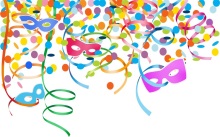 Turistično društvo Tabor & Pust okroglih ustV  A  B  I  T  AnaOTROŠKO MAŠKARADO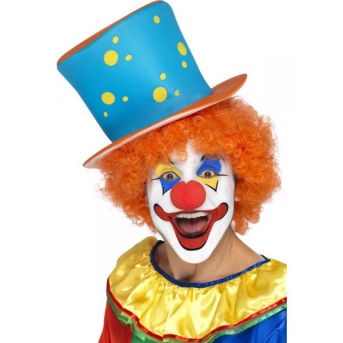 v nedeljo, 3. marca 2019, ob 15. uri,v dvorano Doma krajanov TaborVse maske prejmejo nagrado! Najizvirnejših pet mask  pa bo še dodatno nagrajenih!Vabljeni tudi starši, da se maskirate in pridružite pustnemu rajanju!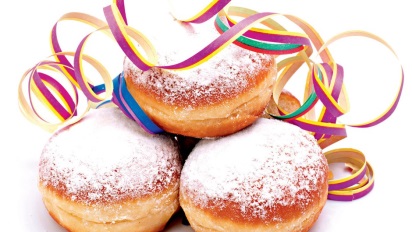 